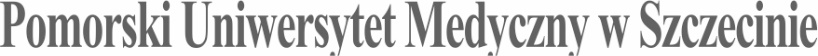 SYLABUS ZAJĘĆInformacje ogólneInformacje szczegółowe*Przykładowe sposoby weryfikacji efektów uczenia się:EP – egzamin pisemnyEU – egzamin ustnyET – egzamin testowyEPR – egzamin praktycznyK – kolokwiumR – referatS – sprawdzenie umiejętności praktycznychRZĆ – raport z ćwiczeń z dyskusją wynikówO – ocena aktywności i postawy studenta SL – sprawozdanie laboratoryjneSP – studium przypadkuPS – ocena umiejętności pracy samodzielnejW – kartkówka przed rozpoczęciem zajęćPM – prezentacja multimedialnai inneNazwa ZAJĘĆ:                                        SOCJOLOGIA NIEPEŁNOSPRAWNOŚCINazwa ZAJĘĆ:                                        SOCJOLOGIA NIEPEŁNOSPRAWNOŚCIRodzaj ZAJĘĆObowiązkowy/obieralny (wybrać)Wydział PUM Katedry Medycyny Społecznej, Zakład Zdrowia Publicznego i Medycyny SpołecznejKierunek studiów FizjoterapiaSpecjalność nie dotyczyPoziom studiów jednolite magisterskie, pierwszego stopnia, drugiego stopniaForma studiówstacjonarneRok studiów /semestr studiówRok 1,  semestr pierwszyLiczba przypisanych punktów ECTS 0,5Formy prowadzenia zajęć(liczba godzin)seminaria:10 h Sposoby weryfikacji i oceny efektów uczenia się zaliczenie na ocenę: opisowe testowe praktyczne ustne zaliczenie bez oceny  egzamin końcowy: opisowy testowy praktyczny ustnyKierownik jednostkiProf. dr hab. n. zdr. Beata Karakiewicz, fampiel@pum.edu.plAdiunkt dydaktyczny lub osoba odpowiedzialna za przedmiotOsoba prowadząca zajęcia: dr n. hum. Krzysztof Zdziarski, krzysztof.zdziarski@pum.edu.pl 
Adiunkt dydaktyczny: dr n. zdr. Artur Kotwas artur.kotwas@pum.edu.plNazwa i dane kontaktowe jednostkiKatedra Medycyny Społecznej, Zakład Medycyny Społecznej i Zdrowia Publicznego Pomorski Uniwersytet Medyczny w Szczecinie, ul. Żołnierska 48, pok. 302, 
71-210 Szczecin. Tel. +48 91 48 00 920Strona internetowa jednostkihttps://www.pum.edu.pl/wydzialy/wydzial-nauk-o-zdrowiu/katedra-medycyny-spolecznejJęzyk prowadzenia zajęćpolskiCele zajęćCele zajęć1. Zapoznanie z podstawowymi pojęciami i teoriami socjologii niepełnosprawności.2. Zrozumienie wpływu niepełnosprawności na różne aspekty życia społecznego i indywidualnego.3. Rozwój umiejętności krytycznego myślenia na temat niepełnosprawności i integracji społecznej.3. Przygotowanie do pracy z osobami 
z niepełnosprawnościami  w różnych warunkach społecznych.Wymagania wstępne w zakresieWiedzyPodstawowa wiedza w zakresie komunikacji interpersonalnej.Wymagania wstępne w zakresieUmiejętnościUmiejętność empatycznego spojrzenia na niepełnosprawność.Wymagania wstępne w zakresieKompetencji społecznychPrzyjmowanie informacji zwrotnej i gotowość do podejmowania praktycznych interakcji z osobami 
z niepełnosprawnościami. EFEKTY UCZENIA SIĘEFEKTY UCZENIA SIĘEFEKTY UCZENIA SIĘEFEKTY UCZENIA SIĘlp. efektu uczenia się Student, który zaliczył ZAJĘCIAwie/umie/potrafi:SYMBOL (odniesienie do) efektów uczenia się dla kierunkuSposób weryfikacji efektów uczenia się*U01Dostrzegać i rozpoznawać, w zakresie bezpiecznego stosowania metod fizjoterapii, problemy psychologiczne u osób, w tym osób starszych, z różnymi dysfunkcjami i w różnym wieku oraz oceniać ich wpływ na przebieg i skuteczność fizjoterapii;K_U02O, PM, PSU02Organizować działania ukierunkowane na edukację zdrowotną, promocję zdrowia i profilaktykę niepełnosprawności;K_U04O, PSTabela efektów UCZENIA SIĘ w odniesieniu do formy zajęćTabela efektów UCZENIA SIĘ w odniesieniu do formy zajęćTabela efektów UCZENIA SIĘ w odniesieniu do formy zajęćTabela efektów UCZENIA SIĘ w odniesieniu do formy zajęćTabela efektów UCZENIA SIĘ w odniesieniu do formy zajęćTabela efektów UCZENIA SIĘ w odniesieniu do formy zajęćTabela efektów UCZENIA SIĘ w odniesieniu do formy zajęćTabela efektów UCZENIA SIĘ w odniesieniu do formy zajęćTabela efektów UCZENIA SIĘ w odniesieniu do formy zajęćlp. efektu uczenia sięEfekty uczenia sięForma zajęćForma zajęćForma zajęćForma zajęćForma zajęćForma zajęćForma zajęćlp. efektu uczenia sięEfekty uczenia sięWykładSeminariumĆwiczeniaĆwiczenia kliniczneSymulacjeE-learning Inne formyU01Posiada pogłębioną umiejętnośćxU02Ma umiejętności językowe w zakresiexTABELA TREŚCI PROGRAMOWYCHTABELA TREŚCI PROGRAMOWYCHTABELA TREŚCI PROGRAMOWYCHTABELA TREŚCI PROGRAMOWYCHlp. treści programowejTreści programoweLiczba godzinOdniesienie do efektów uczenia się do ZAJĘĆSemestr zimowySemestr zimowySemestr zimowySemestr zimowySeminariaSeminariaSeminariaSeminariaTK01Pojęcia i teorie z zakresu socjologii  niepełnosprawności i empatii. Wpływ nowoczesnych technologii. Globalne spojrzenie na  niepełnosprawność na przykładzie różnych kultur 
i religii (islam, judaizm, chrześcijaństwo).2U01, U02TK02Kreatywny projekt: problemy dotyczące  niepełnosprawności dzieci i młodzieży.2U01, U02TK03Kreatywny projekt: problemy dotyczące  niepełnosprawności dorosłych i seniorów2U01, U02TK04Kreatywny projekt: problemy dotyczące  niepełnosprawności pracowników służby zdrowia 
i osób z niepełnosprawnościami2U01, U02TK05Wizyta studyjna w Szkole Specjalnej  z dziećmi 
z niepełnosprawnością intelektualną (autyzmem 
i innymi sprzężonymi niepełnosprawnościami).2U01, U02Zalecana literatura:Literatura podstawowa1. Czajkowski J., Niepełnosprawność w społeczeństwie – wybrane zagadnienia socjologiczne, 
    Wyd. Uniwersytetu Łódzkiego, Łódź 2015. 2. Błaszczak A., Społeczne aspekty niepełnosprawności, Wyd. Naukowe Scholar, Warszawa 2013.3. Szczepaniak W., Niepełnosprawność w kontekście społecznym, 
    Wyd. Naukowe PWN, Warszawa 2010.Literatura uzupełniająca1. Kościelska M., Społeczne uwarunkowania niepełnosprawności,
    Wyd. Uniwersytetu Warszawskiego, Warszawa 2000.2. Mikołajewska, E., Mikołajewski, D.  Nowoczesne technologie wspomagające osoby
    niepełnosprawne,  Wyd. Naukowe UAM, Poznań 2012.Nakład pracy studenta  Nakład pracy studenta  Forma nakładu pracy studenta (udział w zajęciach, aktywność, przygotowanie sprawozdania, itp.)Obciążenie studenta [h]Obciążenie studenta [h]Forma nakładu pracy studenta (udział w zajęciach, aktywność, przygotowanie sprawozdania, itp.)W ocenie (opinii) nauczycielaW ocenie (opinii) nauczycielaGodziny kontaktowe z nauczycielem1010Przygotowanie do ćwiczeń/seminarium33Czytanie wskazanej literatury22Napisanie raportu z laboratorium/ćwiczeń/przygotowanie projektu/referatu itp.Przygotowanie do kolokwium/kartkówkiPrzygotowanie do egzaminuInne …..Sumaryczne obciążenie pracy studenta1515Punkty ECTS 0,5UwagiUwagi